                         	      บันทึกข้อความ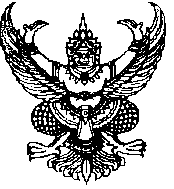 ส่วนราชการ    คณะสถาปัตยกรรมศาสตร์   ที่ ศธ 0514.19.1. .........../  	              	            วันที่   ...........................................................................เรื่อง    ขอกำหนดตำแหน่งทางวิชาการ เรียน   คณบดี  (ผ่านหัวหน้าสายวิชาสถาปัตยกรรมศาสตร์  ผ่านประธานกรรมการบริหารหลักสูตร.......................         ........................................................................................)ด้วยข้าพเจ้า (นาย/ นาง/ นางสาว) ..............................................................................................ตำแหน่ง ......................................................................................... สังกัดหลักสูตร...................................................................................................................................................... ดำรงตำแหน่งอาจารย์ เมื่อวันที่ ..........................................มีความประสงค์ขอกำหนดตำแหน่งทางวิชาการ ตำแหน่ง................ (รองศาสตราจารย์/ ผู้ช่วยศาสตราจารย์)......... โดยวิธี ......(ปกติ/ พิเศษ).................  สาขาวิชา......................................................................... ในการนี้  จึงขอส่งเอกสารเพื่อการขอกำหนดตำแหน่งทางวิชาการดังกล่าว มาเพื่อพิจารณาดังนี้เอกสารสำหรับการประเมินการสอน  จำนวน  3  ชุด ได้แก่ เอกสารประกอบการสอน/ เอกสารคำสอน  เรื่อง..........................................................................................................................     	      ใช้เพื่อการเรียนการสอนในรายวิชา............................................................................เรื่อง..........................................................................................................................     	      ใช้เพื่อการเรียนการสอนในรายวิชา............................................................................	พร้อมด้วยเอกสารสรุปสาระสำคัญของเนื้อหาที่สอนพอสังเขป ทุกหัวข้อที่สอนเอกสารสำหรับเสนอผลงานทางวิชาการ แบบขอรับการพิจารณากำหนดตำแหน่งทางวิชาการ (ก.พ.อ.03) จำนวน 1 ชุด หนังสือรับรองการเผยแพร่ผลงานครบตามเกณฑ์ที่ ก.พ.อ.กำหนด จำนวน 1 ฉบับ หนังสือรับรองการเผยแพร่ผลงานทางวิชาการไม่เป็นส่วนหนึ่งของการศึกษา จำนวน 1 ชุด หนังสือแจ้งความประสงค์เรื่องการรับรู้ข้อมูลรายชื่อกรรมการประเมินผลงานฯ       จำนวน 1 ชุด ผลงานทางวิชาการ จำนวน 6 ชุด ประกอบด้วย	 ผลงานทางวิชาการ	 แบบแสดงหลักฐานการมีส่วนร่วมในผลงานทางวิชาการ (แนบท้ายผลงานทางวิชาการ)	 แบบฟอร์มการตรวจสอบและรับรองการเผยแพร่ผลงานทางวิชาการ (แนบท้ายผลงาน           ทางวิชาการ)		จึงเรียนมาเพื่อโปรดพิจารณา   (ลงชื่อ)................................................................ผู้เสนอขอฯ          (..................................................................)